Calculate the area and perimeter of this rectangle: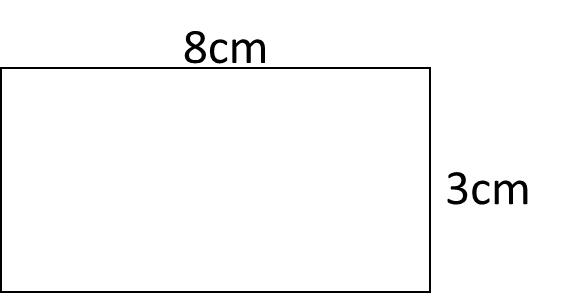 Calculate the area and perimeter of this rectangle:Calculate the area and perimeter of this rectangle:Calculate the area and perimeter of this rectangle:Calculate the area and perimeter of this rectangle:Calculate the area and perimeter of this rectangle:Calculate the area and perimeter of this rectangle:Calculate the area and perimeter of this rectangle:Calculate the area and perimeter of this rectangle:Calculate the area and perimeter of this rectangle:Calculate the area and perimeter of this rectangle:Calculate the area and perimeter of this rectangle:Calculate the area and perimeter of this rectangle:Calculate the area and perimeter of this rectangle:Calculate the area and perimeter of this triangle: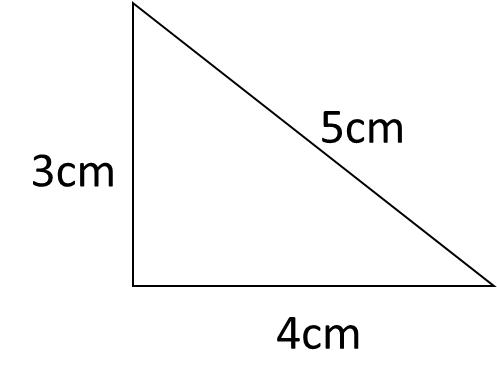 Calculate the area and perimeter of this triangle:Calculate the area and perimeter of this triangle:Calculate the area and perimeter of this triangle:Calculate the area and perimeter of this triangle:Calculate the area and perimeter of this triangle:Calculate the area and perimeter of this triangle:Calculate the area and perimeter of this triangle:Calculate the area and perimeter of this triangle:Calculate the area and perimeter of this triangle:Calculate the area and perimeter of this triangle:Calculate the area and perimeter of this triangle:Calculate the area and perimeter of this triangle:Calculate the area and perimeter of this triangle:Calculate the area and perimeter of this compound shape: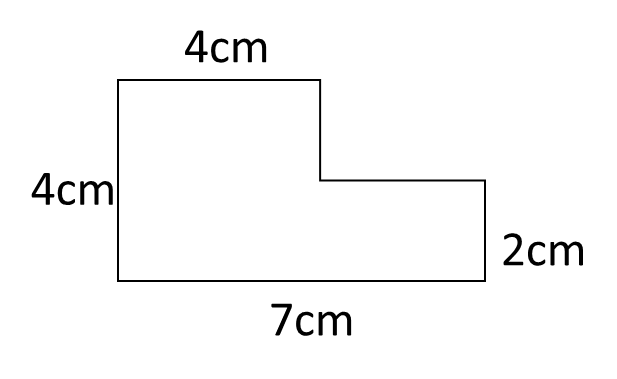 Calculate the area and perimeter of this compound shape:Calculate the area and perimeter of this compound shape:Calculate the area and perimeter of this compound shape:Calculate the area and perimeter of this compound shape:Calculate the area and perimeter of this compound shape:Calculate the area and perimeter of this compound shape:Calculate the area and perimeter of this compound shape:Calculate the area and perimeter of this compound shape:Calculate the area and perimeter of this compound shape:Calculate the area and perimeter of this compound shape:Calculate the area and perimeter of this compound shape:Calculate the area and perimeter of this compound shape:Calculate the area and perimeter of this compound shape:Calculate the area of this trapezium: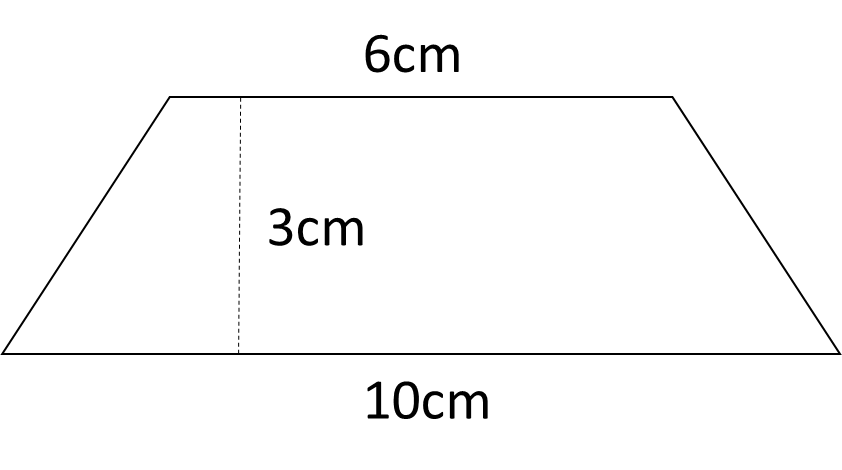 Calculate the area of this trapezium:Calculate the area of this trapezium:Calculate the area of this trapezium:Calculate the area of this trapezium:Calculate the area of this trapezium:Calculate the area of this trapezium:Calculate the area of this trapezium:Calculate the area of this trapezium:Calculate the area of this trapezium:Calculate the area of this trapezium:Calculate the area of this trapezium:Calculate the area of this trapezium:Calculate the area of this trapezium:Calculate the area and circumference of a circle with radius 5.5 cm.Calculate the area and circumference of a circle with radius 5.5 cm.Calculate the area and circumference of a circle with radius 5.5 cm.Calculate the area and circumference of a circle with radius 5.5 cm.Calculate the area and circumference of a circle with radius 5.5 cm.Calculate the area and circumference of a circle with radius 5.5 cm.Calculate the area and circumference of a circle with radius 5.5 cm.Calculate the area and circumference of a circle with radius 5.5 cm.Calculate the area and circumference of a circle with radius 5.5 cm.Calculate the area and circumference of a circle with radius 5.5 cm.Calculate the area and circumference of a circle with radius 5.5 cm.Calculate the area and circumference of a circle with radius 5.5 cm.Calculate the area and circumference of a circle with radius 5.5 cm.Calculate the area and circumference of a circle with radius 5.5 cm.Calculate the area and perimeter of this shape: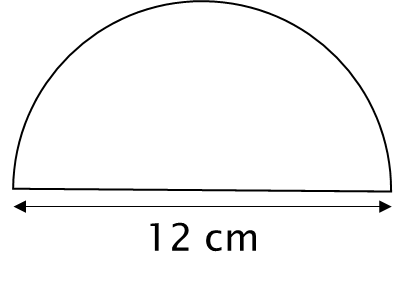 Calculate the area and perimeter of this shape:Calculate the area and perimeter of this shape:Calculate the area and perimeter of this shape:Calculate the area and perimeter of this shape:Calculate the area and perimeter of this shape:Calculate the area and perimeter of this shape:Calculate the area and perimeter of this shape:Calculate the area and perimeter of this shape:Calculate the area and perimeter of this shape:Calculate the area and perimeter of this shape:Calculate the area and perimeter of this shape:Calculate the area and perimeter of this shape:Calculate the area and perimeter of this shape:The diagram shows a pond. The pond is in the shape of a sector of a circle. Toby is going to put edging on the perimeter of the pond. Edging is sold in lengths of 1.75 metres. Each length of edging costs £3.49. Work out the total cost of edging Toby needs to buy.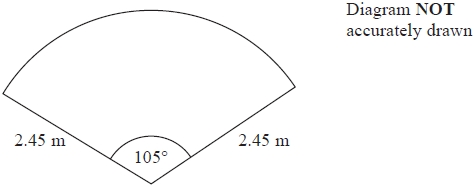 The diagram shows a pond. The pond is in the shape of a sector of a circle. Toby is going to put edging on the perimeter of the pond. Edging is sold in lengths of 1.75 metres. Each length of edging costs £3.49. Work out the total cost of edging Toby needs to buy.The diagram shows a pond. The pond is in the shape of a sector of a circle. Toby is going to put edging on the perimeter of the pond. Edging is sold in lengths of 1.75 metres. Each length of edging costs £3.49. Work out the total cost of edging Toby needs to buy.The diagram shows a pond. The pond is in the shape of a sector of a circle. Toby is going to put edging on the perimeter of the pond. Edging is sold in lengths of 1.75 metres. Each length of edging costs £3.49. Work out the total cost of edging Toby needs to buy.The diagram shows a pond. The pond is in the shape of a sector of a circle. Toby is going to put edging on the perimeter of the pond. Edging is sold in lengths of 1.75 metres. Each length of edging costs £3.49. Work out the total cost of edging Toby needs to buy.The diagram shows a pond. The pond is in the shape of a sector of a circle. Toby is going to put edging on the perimeter of the pond. Edging is sold in lengths of 1.75 metres. Each length of edging costs £3.49. Work out the total cost of edging Toby needs to buy.The diagram shows a pond. The pond is in the shape of a sector of a circle. Toby is going to put edging on the perimeter of the pond. Edging is sold in lengths of 1.75 metres. Each length of edging costs £3.49. Work out the total cost of edging Toby needs to buy.The diagram shows a pond. The pond is in the shape of a sector of a circle. Toby is going to put edging on the perimeter of the pond. Edging is sold in lengths of 1.75 metres. Each length of edging costs £3.49. Work out the total cost of edging Toby needs to buy.The diagram shows a pond. The pond is in the shape of a sector of a circle. Toby is going to put edging on the perimeter of the pond. Edging is sold in lengths of 1.75 metres. Each length of edging costs £3.49. Work out the total cost of edging Toby needs to buy.The diagram shows a pond. The pond is in the shape of a sector of a circle. Toby is going to put edging on the perimeter of the pond. Edging is sold in lengths of 1.75 metres. Each length of edging costs £3.49. Work out the total cost of edging Toby needs to buy.The diagram shows a pond. The pond is in the shape of a sector of a circle. Toby is going to put edging on the perimeter of the pond. Edging is sold in lengths of 1.75 metres. Each length of edging costs £3.49. Work out the total cost of edging Toby needs to buy.The diagram shows a pond. The pond is in the shape of a sector of a circle. Toby is going to put edging on the perimeter of the pond. Edging is sold in lengths of 1.75 metres. Each length of edging costs £3.49. Work out the total cost of edging Toby needs to buy.The diagram shows a pond. The pond is in the shape of a sector of a circle. Toby is going to put edging on the perimeter of the pond. Edging is sold in lengths of 1.75 metres. Each length of edging costs £3.49. Work out the total cost of edging Toby needs to buy.The diagram shows a pond. The pond is in the shape of a sector of a circle. Toby is going to put edging on the perimeter of the pond. Edging is sold in lengths of 1.75 metres. Each length of edging costs £3.49. Work out the total cost of edging Toby needs to buy.